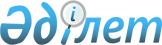 Об утверждении бюджета села Мугалжар на 2021-2023 годы
					
			С истёкшим сроком
			
			
		
					Решение Мугалжарского районного маслихата Актюбинской области от 30 декабря 2020 года № 551. Зарегистрировано Департаментом юстиции Актюбинской области 5 января 2021 года № 7926. Прекращено действие в связи с истечением срока
      В соответствии с пунктом 2 статьи 9-1 Бюджетного кодекса Республики Казахстан от 4 декабря 2008 года, статьей 6 Закона Республики Казахстан от 23 января 2001 года "О местном государственном управлении и самоуправлении в Республике Казахстан", Мугалжарский районный маслихат РЕШИЛ:
      1. Утвердить бюджет села Мугалжар на 2021-2023 годы согласно приложениям 1, 2 и 3 соответственно, в том числе на 2021 год в следующих объемах:
      1) доходы – 105 771 тысяч тенге:
      налоговые поступления – 2 185 тысяч тенге;
      неналоговые поступления – 0 тенге;
      поступления от продажи основного капитала – 0 тенге;
      поступления трансфертов – 103 586 тысяч тенге;
      2) затраты – 107 611,4 тысяч тенге;
      3) чистое бюджетное кредитование – 0 тенге:
      бюджетные кредиты – 0 тенге;
      погашение бюджетных кредитов – 0 тенге;
      4) сальдо по операциям с финансовыми активами – 0 тенге:
      приобретение финансовых активов – 0 тенге;
      поступления от продажи финансовых активов государства – 0 тенге;
      5) дефицит (профицит) бюджета – -1840,4 тысяч тенге;
      6) финансирование дефицита (использование профицита) бюджета – 1840,4 тысяч тенге:
      поступление займов – 0 тенге;
      погашение займов – 0 тенге;
      используемые остатки бюджетных средств – 1840,4 тысяч тенге.
      Сноска. Пункт 1 – в редакции решения Мугалжарского районного маслихата Актюбинской области от 06.12.2021 № 115 (вводится в действие с 01.01.2021).


      2. Учесть, что в соответствии со статьей 9 Закона Республики Казахстан от 2 декабря 2020 года "О республиканском бюджете на 2021-2023 годы" установлено:
      с 1 января 2021 года:
      1) минимальный размер заработной платы – 42 500 тенге;
      2) месячный расчетный показатель для исчисления пособий и иных социальных выплат, а также для применения штрафных санкций, налогов и других платежей в соответствии с законодательством Республики Казахстан – 2 917 тенге;
      3) величина прожиточного минимума для исчисления размеров базовых социальных выплат – 34 302 тенге.
      3. Государственному учреждению "Аппарат маслихата Мугалжарского района" в установленном законодательном порядке обеспечить государственную регистрацию настоящего решения в Департаменте юстиции Актюбинской области.
      4. Настоящее решение вводится в действие с 1 января 2021 года. Бюджет села Мугалжар на 2021 год
      Сноска. Приложение 1 – в редакции решения Мугалжарского районного маслихата Актюбинской области от 06.12.2021 № 115 (вводится в действие с 01.01.2021). Бюджет села Мугалжар на 2022 год Бюджет села Мугалжар на 2023 год
					© 2012. РГП на ПХВ «Институт законодательства и правовой информации Республики Казахстан» Министерства юстиции Республики Казахстан
				
      Председатель сессии, секретарь Мугалжарского районного маслихата 

Р. Мусенова
Приложение 1 к решению Мугалжарского районного маслихата от 30 декабря 2020 года № 551
Категория
Категория
Категория
Категория
Сумма (тысяч тенге)
Класс
Класс
Класс
Сумма (тысяч тенге)
Подкласс
Подкласс
Сумма (тысяч тенге)
Наименование
Сумма (тысяч тенге)
1. ДОХОДЫ
105 771
1
НАЛОГОВЫЕ ПОСТУПЛЕНИЯ
2 185
01
Подоходный налог
56
2
Индивидуальный подоходный налог
56
04
Налоги на собственность
2 129
1
Налоги на имущество
119
3
Земельный налог
51
4
Налог на транспортные средства
1 959
4
Поступления трансфертов
 103 586 
02
Трансферты из вышестоящих органов государственного управления
 103 586 
3
Трансферты из районного (города областного значения) бюджета
 103 586 
Функциональная группа
Функциональная группа
Функциональная группа
Функциональная группа
Функциональная группа
Сумма (тысяч тенге)
Функциональная подгруппа
Функциональная подгруппа
Функциональная подгруппа
Функциональная подгруппа
Сумма (тысяч тенге)
Администратор бюджетных программ
Администратор бюджетных программ
Администратор бюджетных программ
Сумма (тысяч тенге)
Программа
Программа
Сумма (тысяч тенге)
Наименование
Сумма (тысяч тенге)
ІІ. ЗАТРАТЫ
107 611,4
01
Государственные услуги общего характера
41 241,4
1
Представительные, исполнительные и другие органы, выполняющие общие функции государственного управления
41 241,4
124
Аппарат акима города районного значения, села, поселка, сельского округа
41 241,4
001
Услуги по обеспечению деятельности акима города районного значения, села, поселка, сельского округа
41 241,4
07
Жилищно-коммунальное хозяйство
1 902
3
Благоустройство населенных пунктов
1 902
124
Аппарат акима города районного значения, села, поселка, сельского округа
1 902
008
Освещение улиц в населенных пунктах
1 902
12
Транспорт и коммуникации
1 440
1
Автомобильный транспорт
1 440
124
Аппарат акима города районного значения, села, поселка, сельского округа
1 440
045
Капитальный и средний ремонт автомобильных дорог в городах районного значения, селах, поселках, сельских округах
1 440
15
Трансферт
63 028
1
Трансферт
63 028
124
Аппарат акима города районного значения, села, поселка, сельского округа
63 028
051
Целевые текущие трансферты из нижестоящего бюджета на компенсацию потерь вышестоящего бюджета в связи с изменением законодательства
63 028
V. Дефицит (профицит) бюджета
-1 840,4
VI. Финансирование дефицита (использование профицита) бюджета
1 840,4
8
Используемые остатки бюджетных средств
1 840,4
01
Остатки бюджетных средств
1 840,4
1
Свободные остатки бюджетных средств
1 840,4
 01
Свободные остатки бюджетных средств
1 840,4Приложение 2 к решению Мугалжарского районного маслихата от 30 декабря 2020 год № 551
категория
категория
категория
категория
сумма (тысяч тенге)
класс
класс
класс
сумма (тысяч тенге)
подкласс
подкласс
сумма (тысяч тенге)
наименование
сумма (тысяч тенге)
1. ДОХОДЫ
97 233,0
1
НАЛОГОВЫЕ ПОСТУПЛЕНИЯ
2 337,0
01
Подоходный налог
1 011,0
2
Индивидуальный подоходный налог
1 011,0
04
Налоги на собственность
1 326,0
1
Налоги на имущество
67,0
3
Земельный налог
82,0
4
Налог на транспортные средства
1 177,0
4
Поступления трансфертов
94 896,0
02
Трансферты из вышестоящих органов государственного управления
94 896,0
3
Трансферты из районного (города областного значения) бюджета
94 896,0
функциональная группа
функциональная группа
функциональная группа
функциональная группа
функциональная группа
сумма (тысяч тенге)
функциональная подгруппа
функциональная подгруппа
функциональная подгруппа
функциональная подгруппа
сумма (тысяч тенге)
администратор бюджетных программ
администратор бюджетных программ
администратор бюджетных программ
сумма (тысяч тенге)
программа
программа
сумма (тысяч тенге)
Наименование
сумма (тысяч тенге)
ІІ. ЗАТРАТЫ
97 233,0
01
Государственные услуги общего характера
32 602,0
1
Представительные, исполнительные и другие органы, выполняющие общие функции государственного управления
32 602,0
124
Аппарат акима города районного значения, села, поселка, сельского округа
32 602,0
001
Услуги по обеспечению деятельности акима города районного значения, села, поселка, сельского округа
32 602,0
07
Жилищно-коммунальное хозяйство
972,0
3
Благоустройство населенных пунктов
972,0
124
Аппарат акима города районного значения, села, поселка, сельского округа
972,0
008
Освещение улиц в населенных пунктах
972,0
15
Трансферты
63 659,0
1
Трансферты
63 659,0
124
Аппарат акима города районного значения, села, поселка, сельского округа
63 659,0
051
Целевые текущие трансферты из нижестоящего бюджета на компенсацию потерь вышестоящего бюджета в связи с изменением законодательства
63 659,0
V. Дефицит (профицит) бюджета
0,0
VI. Финансирование дефицита (использование профицита) бюджета
0,0Приложение 3 к решению Мугалжарского районного маслихата от 30 декабря 2020 год № 551
категория
категория
категория
категория
сумма (тысяч тенге)
класс
класс
класс
сумма (тысяч тенге)
подкласс
подкласс
сумма (тысяч тенге)
наименование
сумма (тысяч тенге)
1. ДОХОДЫ
89 992,0
1
НАЛОГОВЫЕ ПОСТУПЛЕНИЯ
2 498,0
01
Подоходный налог
1 081,0
2
Индивидуальный подоходный налог
1 081,0
04
Налоги на собственность
1 417,0
1
Налоги на имущество
71,0
3
Земельный налог
87,0
4
Налог на транспортные средства
1 259,0
4
Поступления трансфертов
87 494,0
02
Трансферты из вышестоящих органов государственного управления
87 494,0
3
Трансферты из районного (города областного значения) бюджета
87 494,0
функциональная группа
функциональная группа
функциональная группа
функциональная группа
функциональная группа
сумма (тысяч тенге)
функциональная подгруппа
функциональная подгруппа
функциональная подгруппа
функциональная подгруппа
сумма (тысяч тенге)
администратор бюджетных программ
администратор бюджетных программ
администратор бюджетных программ
сумма (тысяч тенге)
программа
программа
сумма (тысяч тенге)
Наименование
сумма (тысяч тенге)
ІІ. ЗАТРАТЫ
89 992,0
01
Государственные услуги общего характера
25 314,0
1
Представительные, исполнительные и другие органы, выполняющие общие функции государственного управления
25 314,0
124
Аппарат акима города районного значения, села, поселка, сельского округа
25 314,0
001
Услуги по обеспечению деятельности акима города районного значения, села, поселка, сельского округа
25 314,0
07
Жилищно-коммунальное хозяйство
1 019,0
3
Благоустройство населенных пунктов
1 019,0
124
Аппарат акима города районного значения, села, поселка, сельского округа
1 019,0
008
Освещение улиц в населенных пунктах
1 019,0
15
Трансферты
63 659,0
1
Трансферты
63 659,0
124
Аппарат акима города районного значения, села, поселка, сельского округа
63 659,0
051
Целевые текущие трансферты из нижестоящего бюджета на компенсацию потерь вышестоящего бюджета в связи с изменением законодательства
63 659,0
V. Дефицит (профицит) бюджета
0,0
VI. Финансирование дефицита (использование профицита) бюджета
0,0